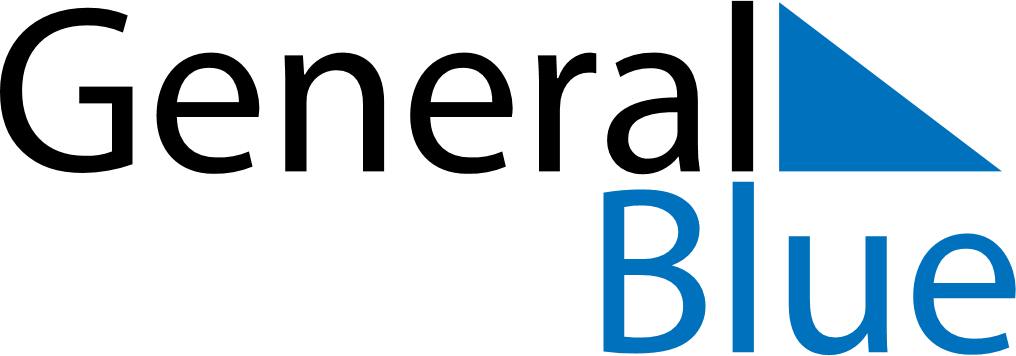 June 2020June 2020June 2020June 2020ColombiaColombiaColombiaMondayTuesdayWednesdayThursdayFridaySaturdaySaturdaySunday12345667891011121313141516171819202021Corpus Christi2223242526272728Sacred Heart2930Saints Peter and Paul